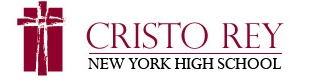 FACULTY OPENINGS for School Year 2020-2021Start Date: August 2020Physics or Chemistry (1 position)CRNYHS Faculty teach as part of collaborative team in each course, developing and administering activities and all assessments in common with other teachers of other sections of the same courses.POSITION REQUIREMENTS-Bachelor’s degree in Physics or Chemistry.-Master’s degree in Science Education is preferred but not required.-Prior successful full-time teaching experience in grades 7 – 12 is preferred.-Prior experience in Cristo Rey schools, Teach for America, Alliance for Catholic Education, or Nativity/Miguel Schools is a plus.Cristo Rey New York High School, a coeducational, independent Catholic high school in East Harlem, seeks talented, dedicated, and experienced educators to join our staff. Our mission is to serve promising students who come with a mixed record of prior achievement, who demonstrate a passionate desire to make more of themselves, who are, in the main, immigrants or the children of immigrants, and who are unable to afford any of the Catholic or other private high school options available in New York City. Please send a cover letter, resume and list of 3 professional references to: Mr. Brendan Faughnan, Dean of Faculty  bfaughnan@cristoreyny.orgAPPLICATIONS will be considered until the position is filled. Applicants who do not meet advertised requirements will not be considered.For more information about Cristo Rey NY High School, visit www.cristoreyny.orgThis school ministry is endorsed by the American Province of the Society of the Holy Child Jesus, the District of Eastern North America of the Brothers of the Christian Schools, and the USA Northeast Province of the Society of Jesus.Cristo Rey New York High School does not discriminate on the basis of race, color, national or ethnic origin, gender, sexual orientation, or religion.